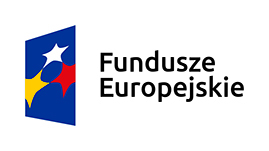 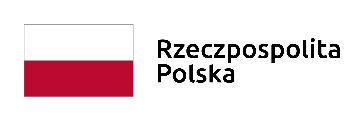 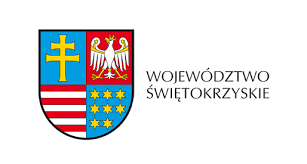 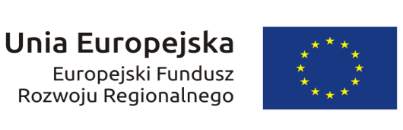 OKSO.272.34.2020Jędrzejów, dnia  08.12.2020 r.Wyjaśnienie treści SIWZDotyczy:Modernizacji systemów informatycznych poprzez dostawę macierzy, sprzętu komputerowego oraz UPS-ów dla Starostwa Powiatowego w Jędrzejowie w związku z realizacją projektu pn. e-Geodezja cyfrowy zasób geodezyjny powiatów Buskiego, Jędrzejowskiego, Kieleckiego i Pińczowskiego	Zamawiający, działając na podstawie art. 38 ust. 2 ustawy z dnia 29 stycznia 2004r. Prawo zamówień publicznych (t.j. Dz. U. z 2019 r. poz. 1843 ze zm. – dalej ustawy Pzp) udziela odpowiedzi:PYTANIE:Zwracam się z zapytaniem czy w związku z obecną sytuacją epidemiologiczną w Polsce powodującą problemy z dotarciem przesyłek pocztowych na czas Zamawiający dopuszcza złożenie oferty drogą elektroniczną z zachowaniem poufności, lub przedłużenie terminu składania ofert?ODPOWIEDŹ:Postępowanie prowadzone jest w formie pisemnej, zamawiający nie dopuszcza składania ofert w formie elektronicznej.Zamawiający nie przewiduje przedłużenia terminu składania ofert.